Академія праці, соціальних відносин і туризмуД О Г О В І Р № 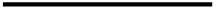 про надання платної освітньої послуги (навчання)м. Київ	                   «____» _______________  2023 р.Академія праці, соціальних відносин і туризму в особі в.о. ректора Сухомлина Віктора Борисовича, який діє на підставі Статуту (далі - Академія) та _______________________________ ________________________________________________ (далі - Замовник), який(ка) діє в інтересах(прізвище, ім’я, по батькові фізичної особи, яка замовляє освітню послугу)_________________________________________________________________________________________________________________(прізвище, ім’я, по батькові фізичної особи, яка навчається)(далі - Здобувач), іменовані надалі “Сторони” уклали цей Договір про навчання у закладі вищої освіти та надання платної освітньої послуги (далі “Договір”) на наступних умовах:І. Предмет договору1.1. Предметом Договору є надання Академією платної освітньої послуги та навчання Здобувача у закладі вищої освіти за обраною спеціальністю.ІІ. Обов’язки та права Сторін2.1. Академія бере на себе зобов’язання:зарахувати Здобувача на навчання на_________курс,  рівень освіти __________________, за спеціальністю _______________________________________________________________, формою навчання _______________, після виконання вимог Порядку прийому для здобуття вищої освіти в 2023 році, Правил прийому та укладення договору;за зверненням Замовника та Здобувача ознайомити з ліцензією на провадження освітньої діяльності, сертифікатами про акредитацію освітньої програми, Правилами прийому, відомостями про обсяг прийому за кожною спеціальністю та освітнім рівнем, кількістю місць, виділених для вступу на пільгових умовах або інформувати через публічний доступ до сайту Академії;здійснювати навчання Здобувача на рівні стандартів вищої освіти відповідно до ліцензійних та сертифікованих умов провадження освітньої діяльності та інших вимог законодавства;оприлюднювати на офіційному вебсайті Академії https://www.socosvita.kiev.ua інформаційних стендах та в будь-який інший спосіб інформацію про реалізацію своїх прав і виконання зобов’язань та необхідність дотримання Здобувачем вимог законодавства, статуту та правил внутрішнього розпорядку Академії;видати Здобувачу документ про вищу освіту за умови виконання ним освітньої програми в обсязі, необхідному для здобуття відповідного ступеня вищої освіти;у випадку корегування плати за надання освітньої послуги інформувати про це Замовника або Здобувача через офіційні вебсайти Академії https://www.socosvita.kiev.ua;інформувати Замовника про заборгованістю, що виникла у зв’язку з порушенням термінів чи розміру оплати за надання освітньої послуги.2.2. Академія має право:вимагати від здобувача виконання освітньої програми;встановлювати форми організації освітнього процесу та види навчальних занять;приймати рішення про викладання однієї, кількох або всіх дисциплін, виконання індивідуальних завдань та проведення контрольних заходів англійською мовою у рамках чинного законодавства України та локальних нормативних актів Академії;надавати Здобувачу додаткові освітні послуги та інші платні послуги відповідно до законодавства на підставі окремих договорів;вимагати від Замовника своєчасно вносити плату за освітню послугу в розмірах та в порядку, встановлених Договором;вимагати від Здобувача документи та інформацію, необхідні для виконання своїх обов’язків за Договором; вимагати відшкодування всіх збитків, понесених в разі неналежного виконання Здобувачем своїх зобов’язань;у випадку необхідності надавати в органи влади будь-які документи Здобувача, що знаходяться  в розпорядженні Академії. У разі незгоди Здобувач надає свої заперечення в письмовій формі;змінювати плату за надання освітньої послуги не частіше одного разу на рік і не більш як на офіційно визначений рівень інфляції за попередній календарний рік. 2.3. Замовник бере на себе зобов’язання:своєчасно вносити плату за освітню послугу в розмірах та в порядку, встановлених цим Договором;негайно інформувати Академію про зміни персональних даних Здобувача, його місця проживання, контактні телефони та інші дані, які є необхідними для належного виконання цього Договору;відшкодувати Академії матеріальні збитки, нанесені Здобувачем, який є повнолітньою особою, у повному обсязі.2.4. Замовник має право:вимагати надання освітніх послуг Здобувачу на рівні стандартів вищої освіти та відповідно до ліцензійних умов провадження освітньої діяльності;направляти Академії письмові звернення стосовно перерахунків, пов’язаних із заборгованістю, що виникла у зв’язку з порушенням розміру оплати за надання освітньої послуги;вимагати забезпечення дотримання своїх прав, а також прав Здобувача;вимагати оприлюднення на офіційному веб-сайті Академії, інформаційних стендах та в будь-який інший спосіб інформації про реалізацію своїх прав і виконання зобов’язань та необхідність дотримання здобувачем вимог законодавства, Статуту та Правил внутрішнього розпорядку Академії та інших локальних нормативних актів Академії.2.5. Здобувач бере на себе зобов’язання:виконувати освітню програму, індивідуальний навчальний план та досягати визначених освітньою програмою результатів навчання; та у випадку запровадження Академією дистанційної або змішаної форми організації та проведення освітнього процесу Здобувач самостійно забезпечує доступ до мережі Інтернет за допомогою комп’ютера (або будь-якого іншого пристрою) для повноцінного отримання освітньої послуги;своєчасно вносити плату за освітні послуги в розмірах та в порядку, встановлених цим Договором;дбайливо ставитися до майна Академії, а у разі нанесення матеріальних збитків Академії відшкодувати їх у повному обсязі;дотримуватися вимог законодавства, Статуту, Правил внутрішнього розпорядку та Положення академічної доброчесності; Положення про організацію освітнього процесу, інших локальних нормативних документів Академії;виконувати вимоги щодо охорони праці, техніки безпеки та безпеки життєдіяльності, виробничої санітарії, протипожежної безпеки, передбачені законодавством;у разі зміни персональних даних негайно інформувати про це Академію;вивчення державної мови (української) протягом періоду навчання (за необхідності) для належного виконання освітньої програми.2.6. Здобувач має права визначені чинним законодавством України, цим Договором та локальними актами Академії.ІІІ. Плата за надання освітньої послуги та порядок розрахунків3.1. Загальна вартість освітньої послуги за весь строк навчання становить ____________________ (___________________________________________________________________________) гривень.(сума цифрами та прописом)3.2. Вартість освітньої послуги за кожен наступний рік навчання складається із вартості попереднього року  навчання збільшеної на рівень інфляції за попередній календарний рік.3.3. Вартість освітньої послуги за перший навчальний рік становить: ______________ (_______________________________________________________________________) гривень.(сума цифрами та прописом)3.4. Замовник вносить оплату: щорічно або по-семестрово:щорічно – до 1 вересня поточного навчального року, по-семестрово – за I семестр поточного навчального року – до 1 вересня, за II семестр поточного навчального року – до 1 лютого.Помісячна плата за навчання не передбачена, але може бути встановлена у виключних випадках.3.5. Замовник протягом 5 календарних днів після підписання Договору здійснює перерахування коштів на поточний рахунок Академії.3.6 У разі наявності боргу за надання освітньої послуги, Академія вираховує зі сплаченої суми пеню, що нараховується згідно з п. 4.2. Договору, а залишок зараховує як оплату за надання освітньої послуги.3.7. Днем здійснення оплати вважається день зарахування коштів на поточний рахунок Академії.3.8. У документах про сплату за освітні послуги обов’язково вказується повністю прізвище, ім’я та по-батькові «Здобувача», факультет, форма та курс навчання.3.9. У випадку надання Здобувачеві академічної відпустки, розмір плати за надання освітньої послуги встановлюється на рівні розміру оплати за надання освітньої послуги року навчання, з якого Здобувач відновлює навчання.3.9. У разі дострокового розірвання Договору з ініціативи Здобувача (або Замовника до набуття повноліття Здобувачем), або внаслідок порушення Академією договірних зобов’язань, кошти, що були внесені Замовником як плата за надання освітніх послуг, повертаються йому в обсязі оплати частини послуги, фактично не наданої на дату розірвання Договору.3.10. У разі відрахування Здобувача до закінчення певного семестру у зв’язку з порушенням Замовником договірних зобов’язань або невиконанням Здобувачем обов’язків, визначених статтею 63 Закону України “Про вищу освіту” та цим Договором, кошти, що були внесені Замовником чи Здобувачем, залишаються у Виконавця та використовуються для виконання його статутних завдань.ІV. Відповідальність сторін за невиконання або неналежне виконання зобов’язаньЗа невиконання або неналежного виконання зобов’язань за цим Договором, Сторони несуть  відповідальність згідно з чинним законодавством України та цим Договором.У випадку порушення термінів та порядку оплати за надання освітньої послуги, на суму, яка підлягає оплаті, нараховується пеня у розмірі 0,1 відсотка несплаченої суми за кожний день прострочення.Сторони звільняються від відповідальності за порушення зобов’язань за Договором, якщо порушення стали наслідком випадку непереборної сили, відповідно до чинного законодавства України. При цьому строк дії договору може бути продовжено на час дії таких обставин та їх наслідків, про що Сторони мають укласти додаткову угоду до Договору.Всі спори та суперечки, що виникають між Сторонами, вирішуються шляхом переговорів, обміном листами чи в інший прийнятний для Сторін спосіб.  У разі недосягнення згоди між Сторонами спірні питання вирішуються у порядку, встановленому чинним законодавством України, у тому числі шляхом подання позову до Голосіївського районного суду міста Києва.V. Строк дії договору, порядок внесення змін, умови припинення та інші умовиДоговір набирає чинності з моменту його підписання Сторонами і діє протягом усього періоду надання освітньої послуги або до дня повного виконання Сторонами зобов’язань за Договором.Зміни до Договору вносяться за згодою Сторін шляхом підписання додаткових угод до Договору, які є його невід’ємною частиною та відповідним чином змінюють його умови.Здобувач та Замовник погоджуються на використання своїх персональних даних Академією для цілей, що не суперечать чинному законодавству України, у тому числі для використання у базах даних Академії та провадження науково-освітньої діяльності.Договір припиняється (розривається):  - за згодою Сторін;- за ініціативою Академії в односторонньому порядку у разі неможливості виконання Сторонами своїх зобов’язань у зв’язку з прийняттям нормативно-правових актів, що змінили умови, встановлені Договором, і незгоди будь-якої із Сторін внести зміни до Договору;- у разі ліквідації юридичної особи - замовника або Академії, якщо не визначений правонаступник;- у разі відрахування Здобувача з Академії з підстав, визначених статтею 46 Закону України “Про вищу освіту”, в тому числі за порушення умов цього Договору;- за рішенням суду в разі порушення або невиконання однією із Сторін умов Договору.Дія Договору зупиняється у випадку надання Здобувачу академічної відпустки згідно із законодавством на весь строк такої відпустки. Допуск до навчання Здобувача після завершення строку академічної відпустки здійснюється згідно з наказом ректора Академії, який видається на підставі письмової заяви Здобувача.Цей Договір складається українською мовою у двох примірниках (трьох примірниках за умови недосягнення повноліття Здобувачем), що мають однакову юридичну силу, по одному примірнику для Здобувача та Замовника, а другий (третій) примірник зберігається в Академії.У разі зміни реквізитів Сторін чи персональних даних Здобувача, Сторони повідомляють одна одну про це протягом 10 (десяти) календарних днів з дня зміни таких даних.VІ. Місцезнаходження та реквізити сторін:Академія праці, соціальних відносин і туризмуАдреса: вул. Кільцева дорога, 3-А, м. Київ, 03187Код ЄДРПОУ 04641405IBAN UA673052990000026005006704535,в АТ «КБ «Приватбанк»ІПН № 046414026091Тел. (044) 526-05-13В.о. ректора________ В.Б. Сухомлин                   М.П.Здобувач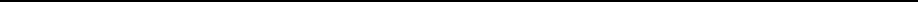 (прізвище, ім’я та по батькові)Адреса 	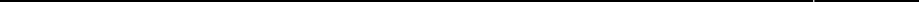   РНОКПП/ІПН  	Паспорт серія		№	 від	виданий 	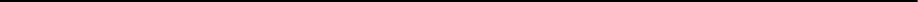 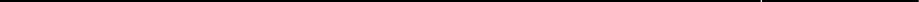 телефон	 телефон батьків 	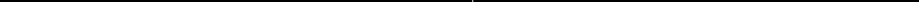 (особистий підпис)Замовник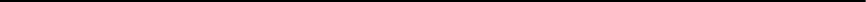 (прізвище, ім’я та по батькові)Адреса 	 		 ІПН. 		Паспорт серія	№ 	від	виданий 	телефон 	________________________________________                     (особистий підпис)